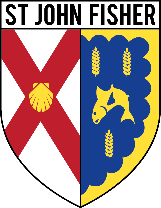 YEAR 3YEAR 3YEAR 3YEAR 3YEAR 3YEAR 3Advent Term Advent Term Lent termLent termPentecost termPentecost termWeek 125.8.21Number and Place Value:  Numbers to 1000Week 15.1.22Measurement: MassWeek 125.4.22Fractions, Decimals and Percentages: FractionsWeek 231.8.21Number and Place Value:  Numbers to 1000Week 210.1.22Measurement: VolumeWeek 23.5.22Fractions, Decimals and Percentages: FractionsWeek 36.9.21Number and Place Value:  Numbers to 1000Week 317.1.22Measurement: VolumeWeek 39.5.22Fractions, Decimals and Percentages: FractionsWeek 413.9.21Calculations: Addition  and SubtractionWeek 424.1.22END OF BOOK  A TESTSWeek 416.5.22Fractions, Decimals and Percentages: FractionsWeek 520.9.21Calculations: Addition  and SubtractionWeek 531.1.22Measurement: MoneyWeek 523.5.22Geometry – Properties of Shapes: AngleWeek 627.9.21Calculations: Addition  and SubtractionWeek 67.2.22Measurement: MoneyWeek 66.6.22Geometry – Properties of Shapes: AngleWeek 74.10.21Calculations: Addition  and SubtractionWeek 721.2.22Measurement: TimeWeek 713.6.22Geometry – Properties of Shapes: Lines and ShapeWeek 811.10.21Calculations: Addition  and SubtractionWeek 828.2.22Measurement: TimeWeek 820.6.22Geometry – Properties of Shapes: Lines and ShapeWeek 925.10.21Calculations: Multiplication & Division  Week 97.3.22Measurement: TimeWeek 927.6.22END OF BOOK  B TESTSWeek 101.11.21Calculations: Multiplication & Division  Week 1014.3.22FractionsWeek 104.7.22Measurement: LengthWeek 118.11.21Calculations: Multiplication & Division  Week 1121.3.22Statistics: Picture and Bar GraphWeek 1215.11.21Calculations: Multiplication & Division  Week 1228.3.22CONSOLIDATIONWeek 1322.11.21Calculations: Multiplication & Division  Week 124.4.22Fractions, Decimals and Percentages: FractionsWeek 1429.11.21Measurement: LengthWeek 156.12.21END OF TERM TESTSWeek 1613.12.21Measurement: LengthWeek 1720.12.21CONSOLIDATIONBook 3ABook  3B